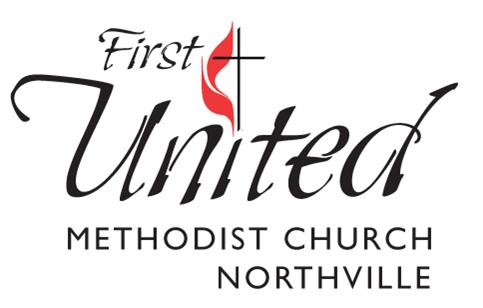 Congratulations on your engagement! To request a wedding date at First United Methodist Church of Northville, please fill out the form below. Note: No wedding date is officially reserved until you have met with one of our pastors.REQUESTED DATE OF WEDDING: ____________________  Time of Wedding:_____________________Alternative Date(s) of Wedding: _______________________________________________________________ COUPLE’S INFORMATIONFull Name: ________________________________________________Date of Birth:_____________Phone:______________________________Email:_____________________________________ Member:  Y/NMailing Address:____________________________________________________________________________________________________________________________________________________________________Full Name:_______________________________________________ Date of Birth:______________Phone:______________________________Email:_____________________________________ Member:  Y/NMailing Address:_____________________________________________________________________________________________________________________________________________________________________Please return to Denise Orth-Berg by email dorthberg@fumcnorthville.org or mail to address below.cc: Rev. Marsha M. Woolley      Rev. Sarah Wheatley      Denise Orth-Berg777 W. Eight Mile Rd., Northville, MI 48167 ~ Phone: 248-349-1144 ~ www.fumcnorthville.org